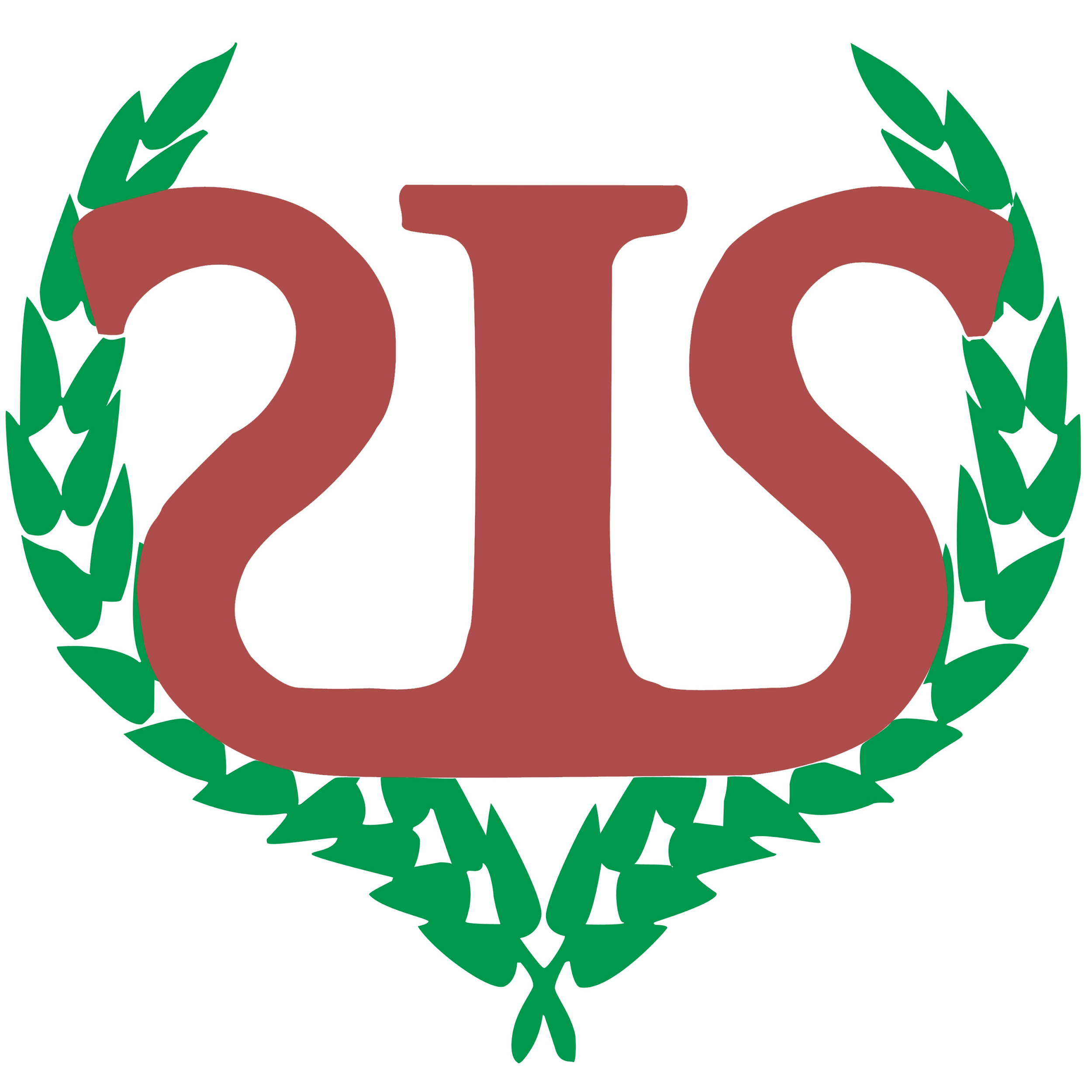 Protokoll Sektionsmöte Period 3Onsdag den 19:e februari 2020 klockan 17:17 Plats sal T53 KTH FlemingsbergNärvarandeViktor Olbrant
Talman, StyrelsesekreterarePierre Le Fevre
LokalansvarigChristopher Öqvist	


Carl Lindgren	


Linus Eriksson

Norton Lamberg
vice GudfadderErik Nilsson
Tommy Reuterskiöld
vice Ordförande

Sebastian Elf
Ordförande

Clara Hällgren
Styrelseledamot, Ordförande JML-nämnden

Jacob Lundin

Mats-Hjalmar Murman
Styrelseledamot

Ricardo Miguel Mayta Lavalle
Styrelseledamot, kassör Mogen

Jesper Wallberg
Styrelseledamot, CeSå

Gustav SmedbergGustav PollakDaniel Labriz
RevisorMikael Stedt
vice SpruppgeneralSimon Broman
Ordförande IdrottsgruppenJoel VikKevin Frejdh


FormaliaMötets öppnande
Talman Viktor Olbrant förklarar mötet öppnat kl 17:17
Val av sekreterare
Sektionsmötet beslutar
att	välja Pierre Le Fevre till sekreterare
Val av mötesordförande
Sektionsmötet beslutar
att	välja Viktor Olbrant till mötesordförande
Justering av röstlängd
21 närvarande varav 21 stycken sektionsmedlemmar närvarande.

Sektionsmötet beslutar
att	röstlängden justeras till 21 mandat.
Mötets behöriga utlysande & beslutsmässighet
Sektionsmötet beslutar
att	finna mötet behörigt utlyst och beslutsmässigt.
Adjungeringar
Mötet beslutaratt	anse punkten behandlad
Val av justerare tillika rösträknare
Sektionsmötet beslutar
att	välja Tommy Reutersköld samt Erik Nilsson till justerare tillika rösträknare.
Anmälan av övriga frågor
Inga övriga frågor.Föredragningslistan godkännandeFrån den utskickade föredragningslistan har inkomna nomineringar till kamratstipendiet lagts till.
Sektionsmötet beslutar
att	godkänna föredragningslistan med dess ändringar.Föregående protokoll
Föregående protokoll är påskrivet och uppladdat på isflemingsberg.se
Sektionsmötet beslutar
att	finna punkten behandlad.
Rapporter
StyrelsenOrdförande
Startat styrelsearbetet, haft tre möten där de delat ut ansvar och pratat med organen. Elf missar första ordföranderådet på grund av krockande schemaläggning med SMP3. Det som togs upp under mötet kommer att ta upp under tidens gång.Vice ordförande – Inget att rapporteraKassör – Inget att rapporteraLedamöter
Viktor Olbrant: För de som är intresserade av protokoll från mötena finns de på hemsidan.
Organ & NämnderFöretagsgruppen
Viktor Olbrant: Överlämningen på gång, lite smått på gång med ett företag som sysslar med järnvägslösningar. PR-arbete med Scania och Beyond Research.Qlubbmästeriet
Ny maträtt, mer sortiment. Väntar på att QM väljs officiellt på SMP3
Mottagningsgruppen
Håller på med rekrytering, samlar in anmälan.
Ska hålla sittning med Kista för att lämna tillbaka ägodelar. 23 mars är datum som tänkts men väntar på bekräftelse från Kista.
Tugganredaktionen – Ej närvarande, inget att rapporteraStudienämnden – Ej närvarande, inget att rapporteraMiljögruppen – Ej närvarande, inget att rapporteraIdrottsgruppen
Simon Broman: Dåligt med lokaler, sent ute för lokaltider.Infogruppen – Ej närvarande, inget att rapporteraValberedningen – Ej närvarande, inget att rapportera
Sebastian Elf: Valet för kamratstipendiet har hanterats av valberedningen, och diskussion med THS har skett för val av Kårfullmäktige.Fadderiet – Ej närvarande, inget att rapporteraSpelgruppen
Mikael Stedt: Under årskiftet fixades ökat utbud, hållits ett par träffarUtbytesnämnden – Post vakantLokalnämnden
Pierre Le Fevre: Pingisbord inköpt, uttag monterade under alla borden i kårlokalen. Biljardbord rengjort. Kaffekoppar inköpta.JMLnämnden
Clara Hällgren: Uppstart på gång, samtal med MiT och kemisektionen.

THS, KSÖvrigaBesluts- och Diskussionspunkter
Valet av…vice Gudfadder
Viktor Olbrant: Norton Lamberg har i samråd med styrelsen kommit fram till att om mogen hittar en person de anser bättre lämpad för rollen som vice gudfadder än honom och SM godkänner denne tänker han begära entledigande från posten. Styrelsen har för avsikt att om dessa omständigheter kommer till att råda godkänna sagda entledigande. Mogen vill nominera Rajinder Singh till posten som vice gudfadder så beslutet som nu ligger framför mötet är huruvida vi ska godkänna att Rajinder Singh tar över Norton Lambergs post.

Mötet beslutar 
att godkänna Rajinder Singh som vice gudfadder.
vice FOrd
Christian Säldebring har nominerat Viktor Olbrant och accepterar nomineringen. 

Mötet beslutar 
att godkänna Viktor Olbrant som vice Ford.
QM  
Det visade sig att QM och vQM som valdes på SMP2 inte var över 20 år. Därför behöver de säga upp sitt ansvar angående alkoholserveringen. Eftersom informationen inte var känd på mötet beslutades att stryka punkterna. Styrelsen har satt ansvaret på Sebastian Elf istället. Anders Utter fortsätter som ekonomiansvarig. Styrelsen menar att alkoholtillståndet alltid ska ha varit under sektionen, och att QM egentligen inte behöver ha ansvar över det. Det har dock getts befogenheter till QM förr. Detta kan dock inte göras ifall Pierre Le Fevre och Jacob Lundin väljs som QM och vQM. De kan dock väljas till de posterna ifall det bestäms att de inte har ansvar över inköp, hantering och servering av alkohol. Styrelsen nominerar Pierre Le Fevre till QM och Jacob Lundin till vQM. 
Sebastian Elf menar att detta fungerar enligt stadgar och reglemente. 

Viktor Olbrant yrkar för att välja en QM som inte är firmatecknare över qlubbmästeriets konto och som inte har betydligt inflytande över inköp, hantering och servering av alkohol. 
Mötet beslutar 
att bifalla Viktor Olbrants yrkande.

Mötet beslutar 
att välja Pierre Le Fevre till QM.

vQM

Viktor Olbrant yrkar för att välja en vQM som inte är firmatecknare över qlubbmästeriets konto och som inte har betydligt inflytande över inköp, hantering och servering av alkohol.

Mötet beslutar 
att bifalla Viktor Olbrants yrkande.Mötet beslutar 
att välja Jacob Lundin till vQM.
Fanbärare 
Efter SMP2 upptäcktes problem då endast en av de valda var giltig enligt sektionens stadgar. Enda nomineringen som var giltig är därför den för Norton Lamberg, som under mötet valdes till Vice Fanbärare. Ordinarie och reserv lämnades därför vakanta.
Väljs ingen av detta möte blir därför Norton ordinarie fanbärare enligt sektionens styrdokument.

Norton Lamberg nomineras till sektionens fanbärare av styrelsen.

Mötet beslutar 
att välja Norton Lamberg till sektionens fanbärare. 
vice Fanbärare

Jesper Wallberg nomineras till sektionens fanbärare av styrelsen.

Mötet beslutar 
att välja Jesper Wallberg till sektionens vice fanbärare. 
reserv Fanbärare
Isabelle Lind nomineras till sektionens fanbärare av styrelsen.

Mötet beslutar 
att välja Isabelle Lind till sektionens reserv fanbärare.
vice Valberedningsordförande
Viktor Olbrant yrkar för att bordlägga punkten.

Mötet beslutar 
att bifalla Viktor Olbrants yrkande.
Utbytesansvarig.
Jesper Wallberg nominerar Carl Lindgren som tackar nej till nomineringen.

Daniel Labriz yrkar på att punkten ska strykas.

Viktor Olbrant yrkar på att punkten istället ska bordläggas.

Daniel Labriz drar tillbaka sitt yrkande.

Mötet beslutar 
att bifalla Viktor Olbrants yrkande.
3.1.10 Talmanssektreterare 
Viktor Olbrant nominerar Tommy Reutesköld, som ber om mer tid.
Daniel nominerar Jesper Wallberg, som tackar nej.
Ricardo Lavalle nominerar Joel Vik, som tackar nej.
Tommy Reutersköld accepterar nomineringen.

Mötet beslutar 
att välja Tommy Reutersköld till talmanssekreterare.
Kamratstipendie
Sebastian Elf: alla i föredragningslistan har godtagit nomineringen.
Clara Hällgren godtar nomineringen och är THS-medlem.
Linus Eriksson godtar nomineringen och är THS-medlem.
Gustav Smedberg godtar nomineringen och är THS-medlem.
Kevin Frejdh godtar nomineringen och är THS-medlem.

Kamratstipendiet är ett stipendie som delas ut av THS. Sektionen väljer antal nominerade och vilka som nomineras. Sektionen får en summa pengar som sedan delas upp till antalet som nomineras.

Styrelsens förslag är att först rösta om hur många som ska nomineras, och sedan hålla röstning för vilka som ska nomineras.

Mötet beslutar att rösta om punkten enligt styrelsens förslag.

Viktor Olbrant yrkar för att göra röstandet av antal som ska nomineras öppet.

Erik Nilsson menar att det blir svårt att rösta mellan fler än två.

Tommy Reuterskiöld menar att man kan hålla röstningen i form av 1 eller (2 eller flera).

Daniel Labriz undrar hur valet ska gå till med flera nominerade.
Sebastian Elf menar att THS godtar röstningar med ”brackets”. Olbrant förtydligar att vi plockar ut de två som får flest röster.

Styrelsen yrkat att först skall mötet rösta om 0, 1, 2, eller 3 personer. De två alternativ som får flest röster väljer mötet mellan efteråt.

Mötet beslutar 
att rösta enligt styrelsens yrkande. 
Viktor Olbrant yrkar att mötet ska rösta mellan de två alternativen med flest röster. 
Mötet beslutar 
att alternativen som ska röstas om är 1 och 2 nominerade.

Mötet beslutar 
att 2 ska nomineras till kamratstipendiet.

Viktor Olbrant läser presenterar föredragningslista.
Clara Hällgren
Linus Eriksson
Gustav Smedberg
Kevin Frejdh
Pontus Wiström
Tom McCarthy
Erik Järte
Rajinder Singh
Jeffrey Persson

Viktor Olbrant yrkar att mötet skall rösta blint, alltså skriva på lappar och rösta mellan två personer på föredragningslistan. Blir det två med lika många röster på en punkt skall mötet rösta om det efteråt.

Mötet beslutar 
att bifalla Viktor Olbrants yrkande.

Rösträknare delar ut lappar.

Viktor Olbrant yrkar att röster endast skall räknas ifall det inte går att läsa lappen.
Norton Lamberg yrkar att detta endast skall gälla ifall anledningen inte är dålig handstil.

Viktor Olbrant yrkar att första rösträknare får rösta och notera, och sedan får andra rösträknare rösta och notera.

Mötet beslutar
att bifalla Viktor Olbrants yrkande.

Viktor Olbrant. Resultat: en förstaplats, två delade andraplats. Viktor yrkar att mötet skall rösta ifall förstaplatsen gäller, sedan rösta om vem som skall väljas som andraplats. Andra alternativet är ifall man skall rösta om alla tre.

Joel Vik lämnar salen 18:59, röstlängden justeras till 20. 
Sebastian Elf lämnar salen 19:00, röstlängden justeras till 19.

Viktor Olbrant avsäger sig rösträtt då han har sett resultatet.

Mötet beslutar 
att röstning för alla tre skall ske.

De som skall röstas mellan är:
Clara Hällgren 
Gustav Smedberg
Linus Eriksson

Clara Hällgren lämnar salen 19:07. 
Clara Hällgren anländer 19:09. 
Viktor Olbrant presenterar resultat
Mötet beslutar 
att de som blivit valda skall bli nominerade till THS kamratstipendie.

Nominerade är Clara Hällgren och Gustav Smedberg.
Propositioner
Viktor Olbrant: I reglementet är det oklart om vilka som egentligen har huvudansvaret kring mottagningen. Styrelsens förslag är att ändra på det genom att ändra punkter, bland annat korrigera en punkt som är identisk med en annan och anses ha fel rubrik. Styrelsen har fyra yrkanden enligt presenterad möteshandling ”tillägg-valförarande-mottagningsgruppen v2”
Mötet beslutar 
att godkänna styrelsens första yrkande.
Mötet beslutar 
att godkänna styrelsens andra yrkande.
Mötet beslutar 
att godkänna styrelsens tredje yrkande.
Mötet beslutar 
att godkänna styrelsens fjärde yrkande.Övriga frågor  
Mötet beslutar 
att finna punkten behandlad.

Nästa möte 
Mötet kommer hållas i läsperiod 4.

Mötet beslutar
att finna punkten behandlad.Mötets avslutande

Viktor Olbrant förklarar mötet avslutat 19:21.
Mötesordförande: ___________________
Ort & datum ___________________
Namnteckning ___________________
NamnförtydligandeJusterare #1 ___________________
Ort & datum ___________________
Namnteckning ___________________
NamnförtydligandeJusterare #2___________________
Ort & datum ___________________
Namnteckning ___________________
Namnförtydligande